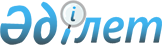 О внесении изменения в Указ Президента Республики Казахстан, имеющий силу Закона, "О лицензировании"Закон Республики Казахстан от 13 июня 1997 г. N 121-I

      Внести в Указ Президента Республики Казахстан, имеющий силу Закона, от 17 апреля 1995 г. N 2200 Z952200_ (Ведомости Верховного Совета Республики Казахстан, 1995 г., N 3-4, ст. 37; N 12, ст. 88; N 14, ст. 93; N 15-16, ст. 109; N 24, ст. 162; Ведомости Парламента Республики Казахстан, 1996 г., N 8-9, ст. 236; Закон Республики Казахстан от 21 января 1997 г. "О признании утратившим силу Указа Президента Республики Казахстан, имеющего силу Закона, "О банкротстве" и внесении изменений и дополнений в некоторые законодательные акты Республики Казахстан", опубликованный в газетах "Егемен Казакстан" и "Казахстанская правда" 25 января 1997 г.; Закон Республики Казахстан от 7 апреля 1997 г. "О внесении изменений и дополнений в Указ Президента Республики Казахстан, имеющий силу Закона, "О лицензировании", опубликованный в газетах "Егемен Казакстан" и "Казахстанская правда" 9 апреля 1997 г.) следующее изменение: 

      подпункт 32) пункта 1 статьи 9 изложить в следующей редакции: 

      "32) производство этилового спирта и алкогольной продукции, хранение и реализация этилового спирта, а также хранение и оптовая реализация алкогольной продукции (кроме пива);". 

 

     ПрезидентРеспублики Казахстан
					© 2012. РГП на ПХВ «Институт законодательства и правовой информации Республики Казахстан» Министерства юстиции Республики Казахстан
				